Du möchtest einen Schatz retour schicken?Wenn du eine Bestellung zurücksenden möchtest, fülle einfach dieses Formular aus. Bitte sende es innerhalb von 14 Tagen nach Erhalt der Ware zusammen mit den Artikeln zurück. Selbstverständlich kannst du uns, um Papier zu sparen das Formular auch per Mail senden. Bitte beachte, dass die Versandkosten für die Retoursendung von dem Kunden/der Kundin selbst zu tragen sind!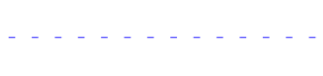 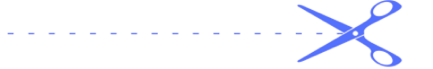 An:Tandlas OG	Tel.: +43 660 8519433Ganglbauergasse 33 / 6-8	Mail: hallo@tandlas.at1160 WienAustriaHiermit widerrufe(n)  (*) den von  (*) abgeschlossenen Vertrag über den Kauf der  (*)Bestellt am (*)      / erhalten am (*)      Grund der Rücksendung:	Artikel gefällt mir nicht	Artikel hat mehr Fehler als angegeben	Transportschaden	Sonstiges:      Name des/der Verbraucher(s)      Anschrift des/der Verbraucher(s)     _________________________
Unterschrift des/der Verbraucher(s) (nur bei Mitteilung auf Papier)     
Datum(*) Zutreffendes bitte auswählen Bzw. Unzutreffendes streichen